Спортивный досуг «Солнце, воздух и вода – наши лучшие друзья» для детей детского сада.                                                                                                                                Место проведения: спортивная площадка                                                               Цель: Создать у детей радостное настроение, желание играть.                                  Задачи:                                                                                                                                                        • Прививать любовь и интерес к физкультуре;                                                                           • Укреплять физическое здоровье;                                                                                                    • Развивать сообразительность, наблюдательность, ловкость и выносливость; • Учить детей общаться друг с другом, в различных ситуациях оставаться дружными;                                                                                                                              Оборудование:                                                                                                       Аудиоаппаратура,  2 ориентира,  6 обруча, 4 сарафана, 4 косынки, 2 ложки, 2 тазика с водой, 2 воздушных шара, рыбки, 2 ведёрка с водой.                                                                       Спортивная площадка празднично украшена.Под музыку дети заходят на площадку. Их встречает ведущий. Ведущий. Здравствуйте, ребята! Сегодня у нас с вами день здоровья, а называется он «Солнце, воздух и вода наши лучшие друзья».                                                                                                                                   И поэтому у всех  должно быть веселое настроение, желание принимать участие во всех конкурсах и эстафетах. Вы готовы?                                         Ответы детей.                                                                                                                     Ведущий.                                                                                                                                                                                         Тогда я предлагаю вам принять участие в веселом конкурсе.                                                                                               Мне понадобятся по 2 мальчика от каждой команды. Конкурс  «Матрешки»                                                                                                                                                                                                                                                                                                                          На каждого на стульчиках приготовлены косынки и сарафаны. Нужно добежать до стула, надеть сарафан, повязать косынку: кто быстрее.                                                                                                      «Матрешки» танцуют под музыку. Игра повторяется несколько раз.     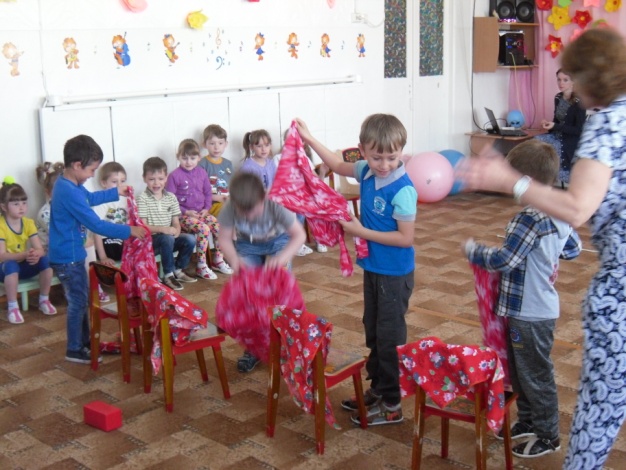 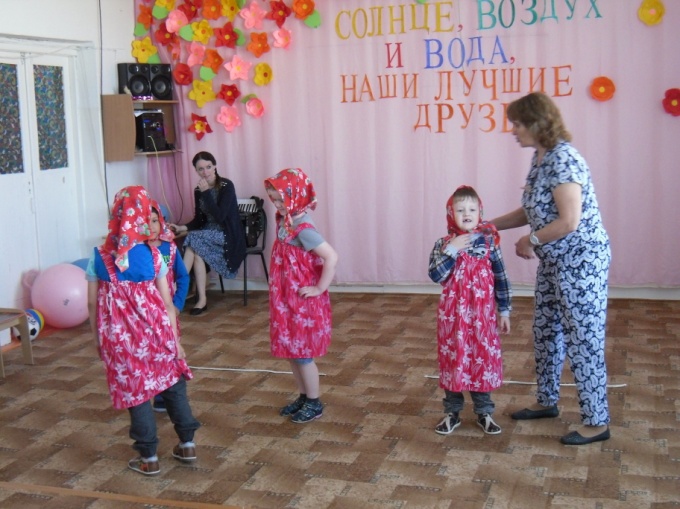 Ведущий: Да дети, вижу, вы весёлые, а загадки умеете отгадывать?                             Дети: Даа!                                                                                                                                    Ведущий:                                                                                                                                                        НЕ огонь, а горит                                                                                                                            Не пламя, а светит                                                                                                                             Как мячик круглое                                                                                                                                         Как тыква, желтое?                                                                                                                        Дети; Солнце!                                                                                                                                Ведущий: А чтобы солнышко светило ярче и грело лучше, ему лучики нужны.                                                                                                                                                            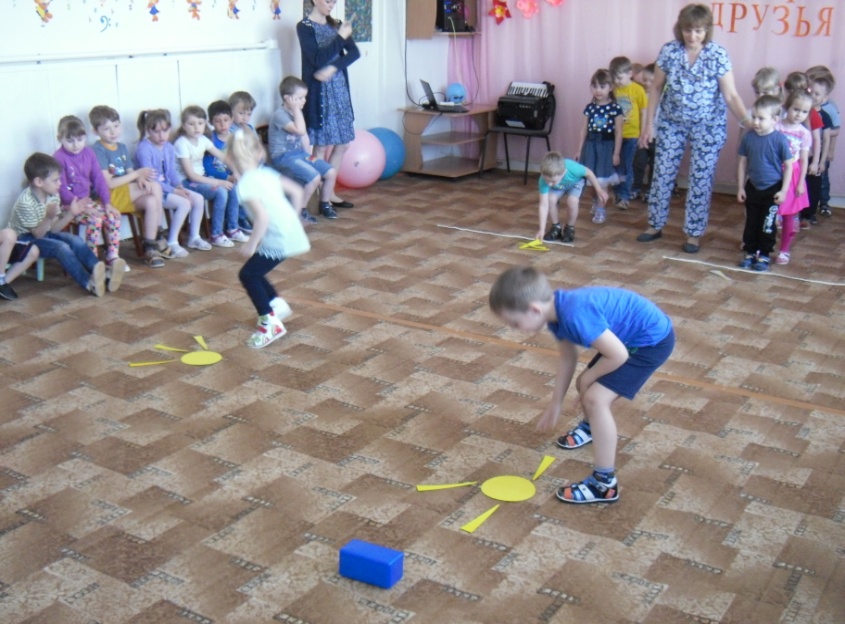 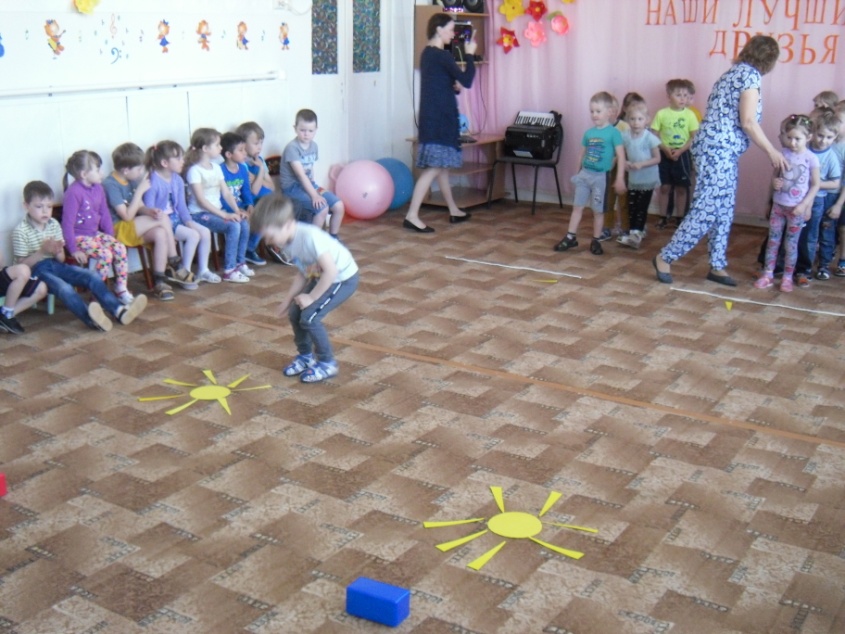 Ведущий:                                                                                                                                        Молодцы! Ребята! Стало намного теплее и светлее.                                                                      «Пеки, пеки, солнышко,                                                                                                             Красное вёдрышко!                                                                                                                      Рано – рано играй,                                                                                                                                Своих деток согревай!                                                                                                                    Твои детки хотят играть,                                                                                                                      По камушкам скакать».        Эстафета  «Прыжки из обруча в обруч с мячом в руках».                                                                          На эстафету приглашаются дети группы «Солнышко».                                                               Ведущий с заданием справились, молодцы.                                                                     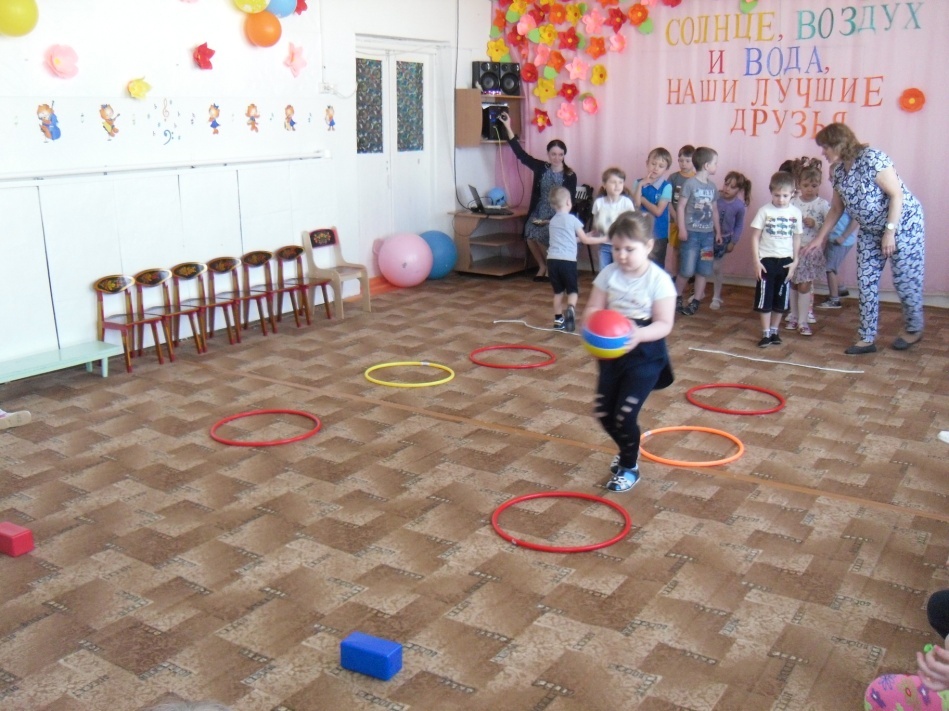 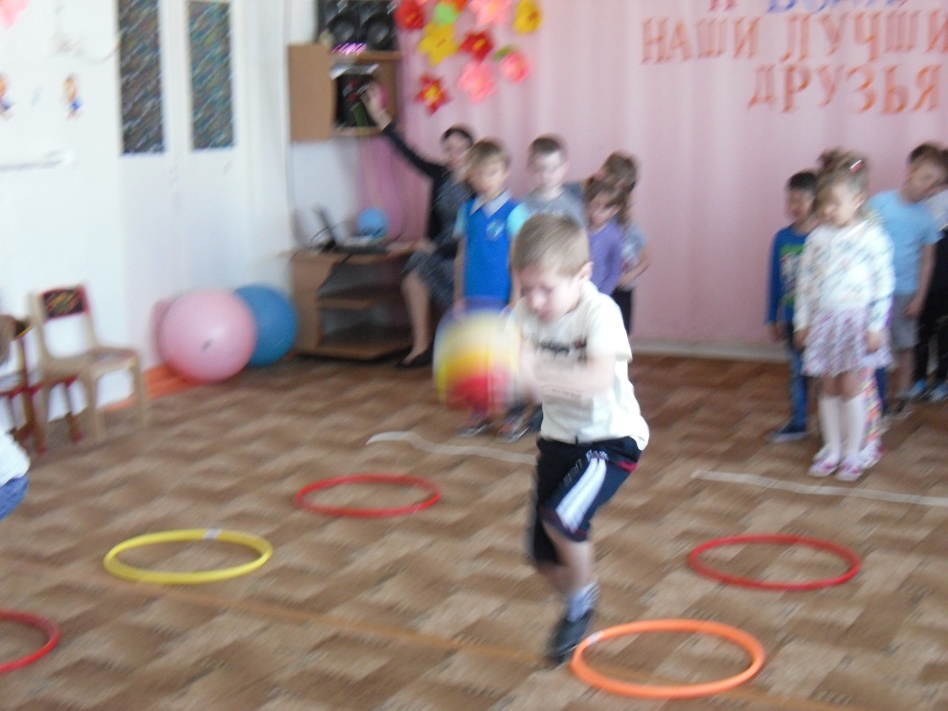 Отгадайте ещё загадку.                                                                                                                  «Она и туча, и туман,                                                                                                                                  И ручей, и океан,                                                                                                                                           И летает, и бежит,                                                                                                                                    И стеклянной может быть!».                                                                                                         Дети;  Вода!                                                                                                                              Ведущий;  Молодцы!  Ребята, я вижу тазики с рыбками, и они просят нас о помощи, а о какой, как вы думаете?                                                                                     Ответы детей.                                                                                                                              Ведущий; Правильно, конечно им нужна вода!                                                                            Эстафета «Спасём рыбок»                                                                                                                    По сигналу дети по очереди ложкой переносят воду в тазик. (Приглашаются дети группы «Сказка».)                  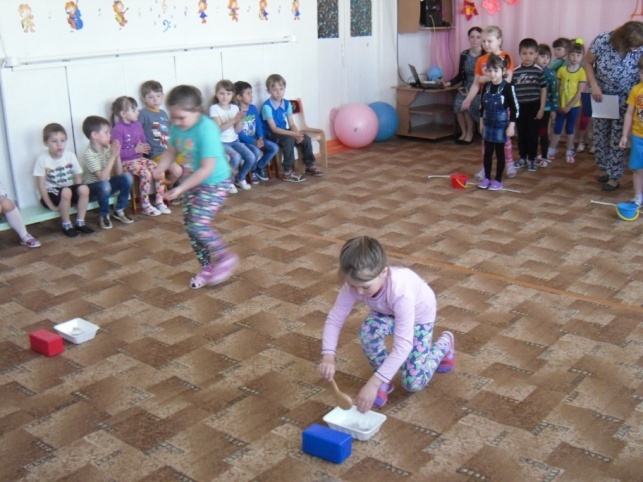 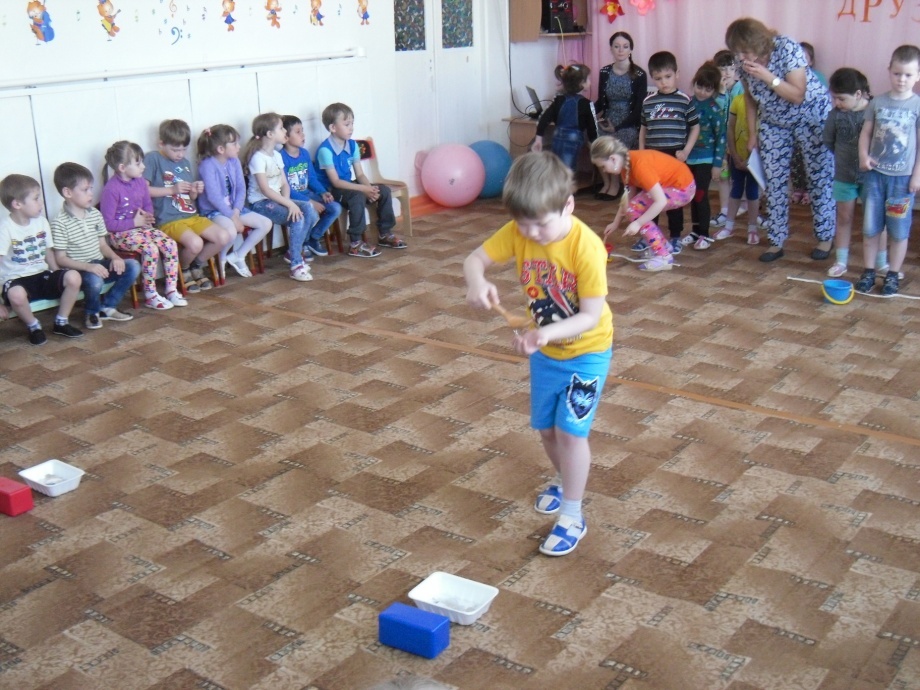 Ведущий;  Какие вы быстрые ребята, спасли рыбок.                                                   Ведущий; Ой, что – то темно стало, тучки побежали, дождик закапал.                                    Но у нас есть зонт.                                                                                                                    Сейчас мы поиграем в игру детьми младшей группы «Шалунишки»  игра «Солнышко и дождик».                                                                                                     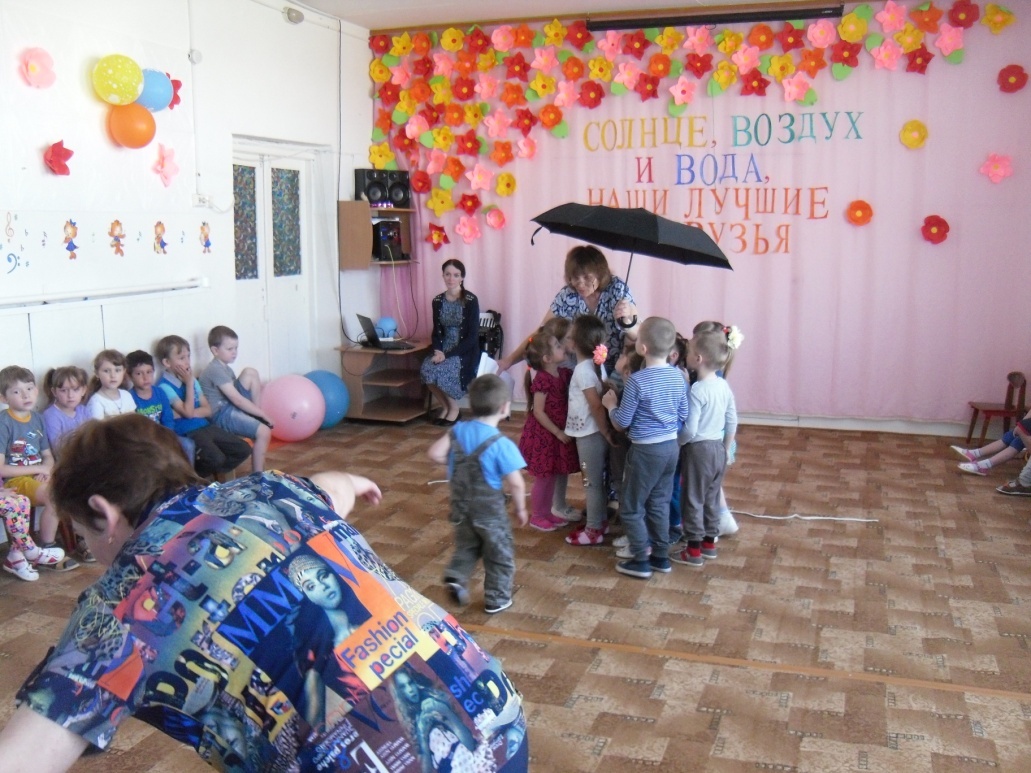 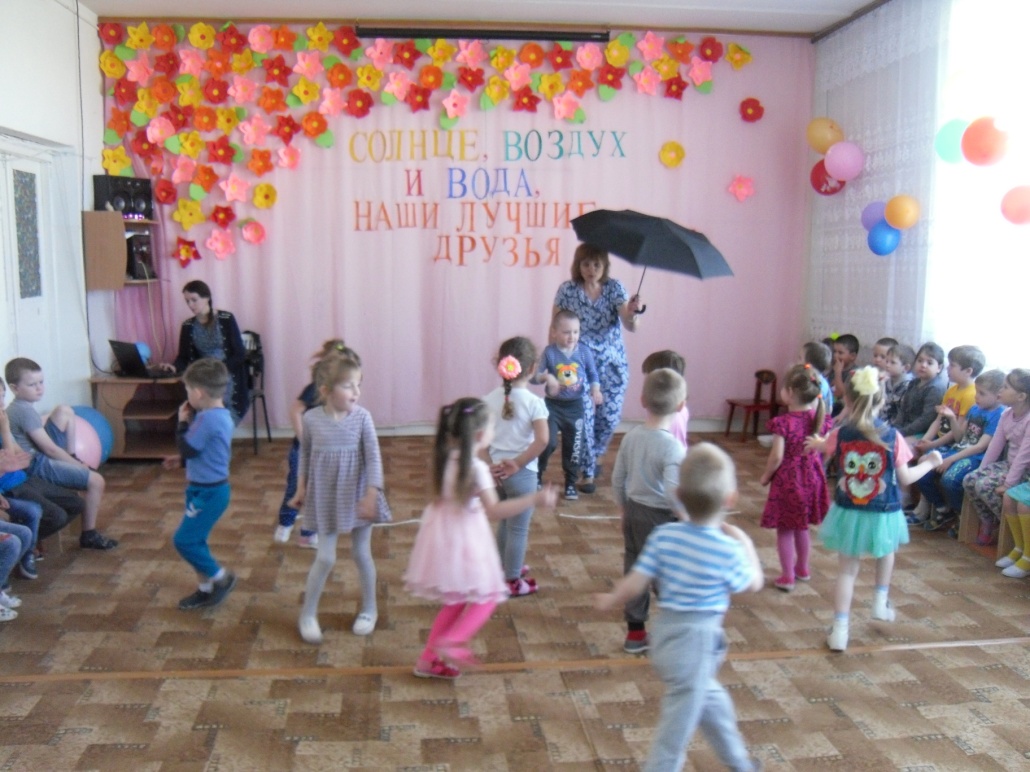 Ведущий; А сейчас немного отдохнём и поиграем в игру «Морская змея». «Вот плывёт змея морская,                                                                                                              Плавно камни огибая.                                                                                                                       Вправо влево, вверх и вниз.                                                                                                                  Эй, змея, поторопись!»                                                                                                                     Ну что немного отдохнули, продолжаем наш праздник дальше.                                               - Ребята, без солнышка нам грустно, без воды плохо, а ещё без чего нельзя прожить?                                                                                                                                           Дети; Без воздуха!                                                                                                                             Ведущий; Правильно!                                                                                                         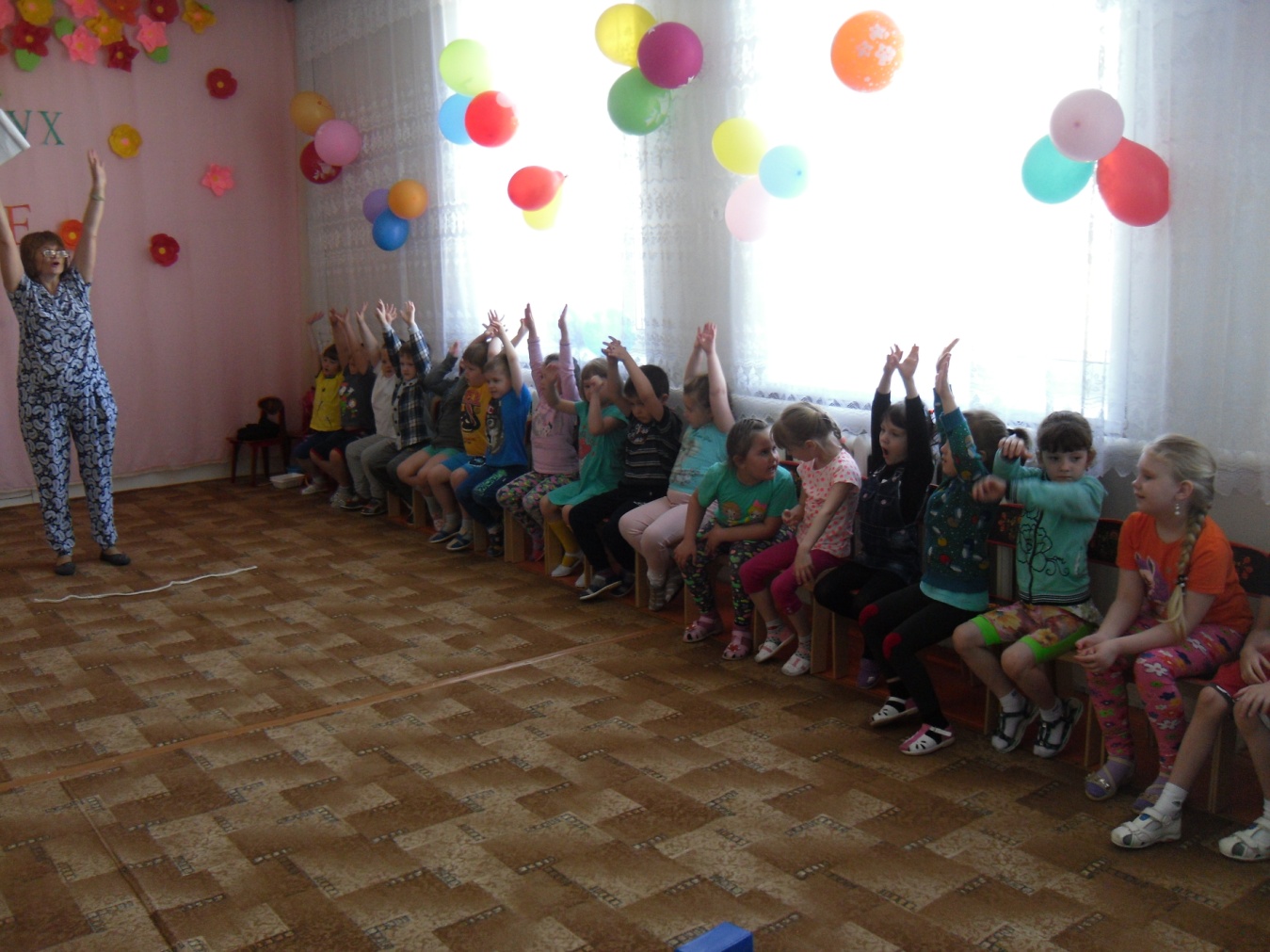 Следующая эстафета с воздушными шариками.                                                              «Пробежки с воздушным шариком между ног», так, что бы он, не лопнул.  Приглашаются дети группы  «Солнышко».                                                                        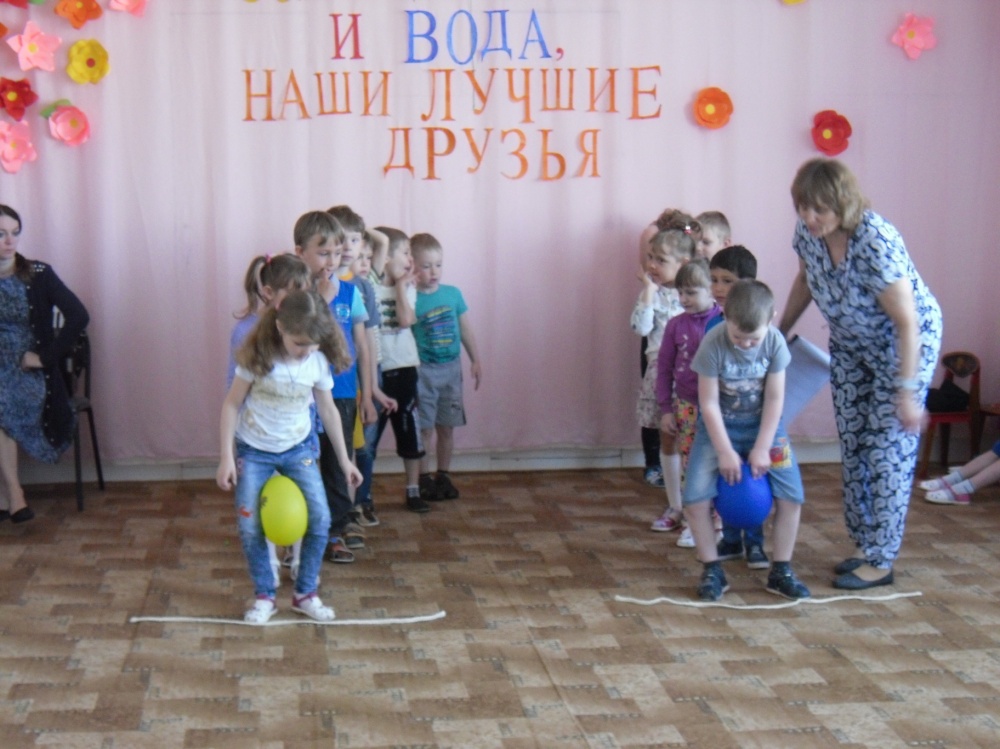 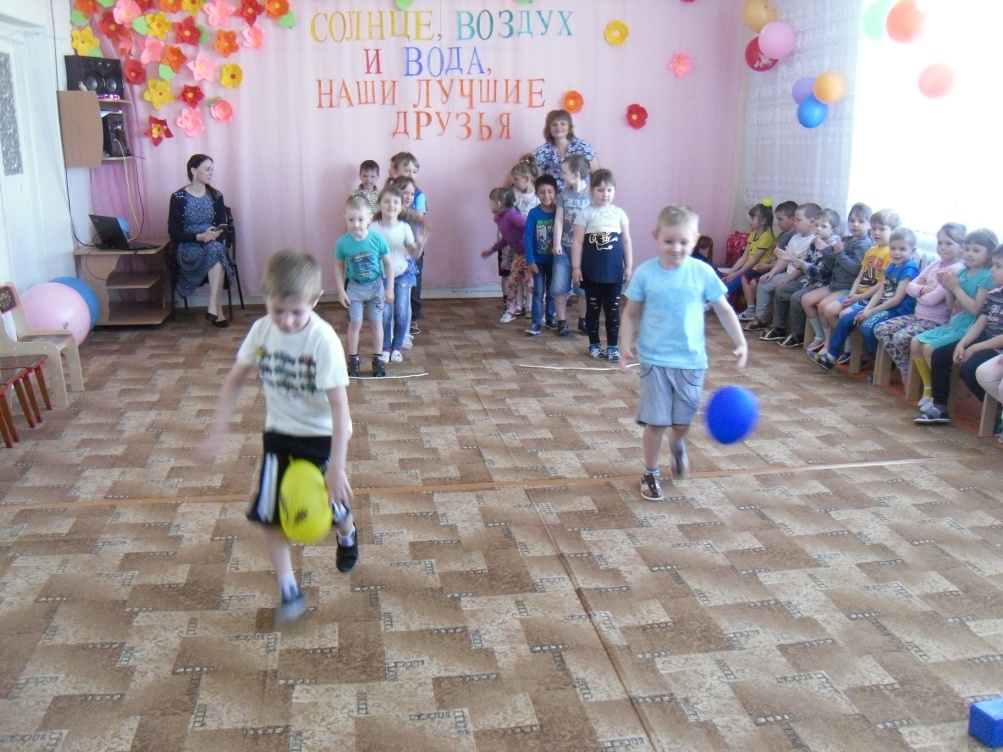 Ведущий;  Молодцы с заданием справились.                                                             Следующая эстафета «Кто быстрей на облаке?»                                                          Прыжки на фетоболе участвуют дети группы «Сказка».                                                                                  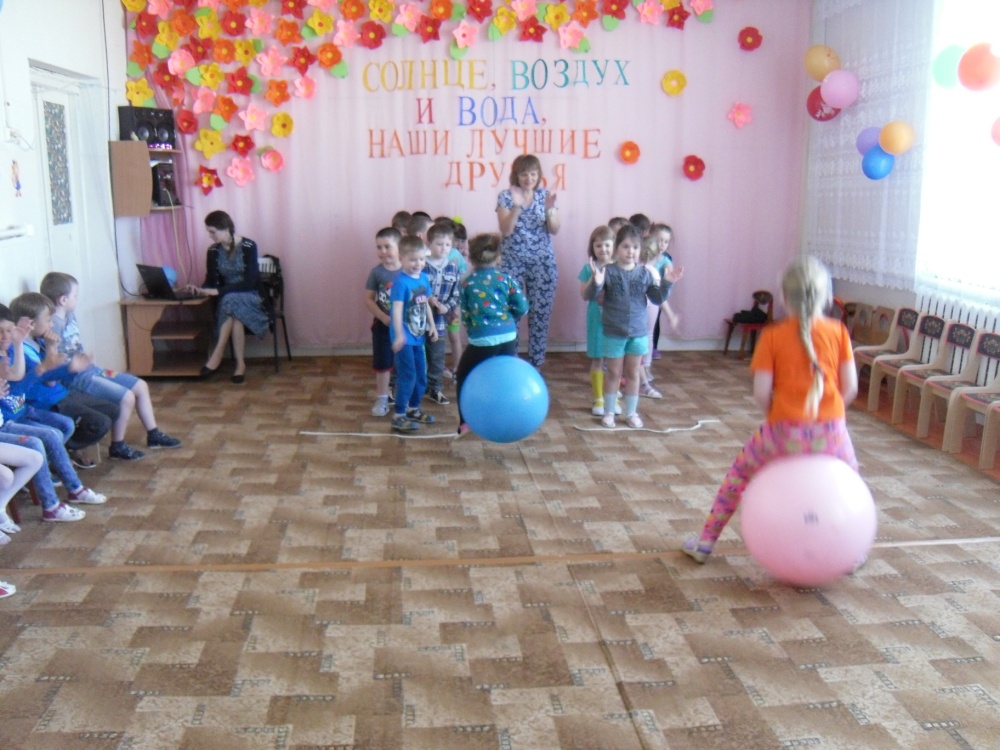 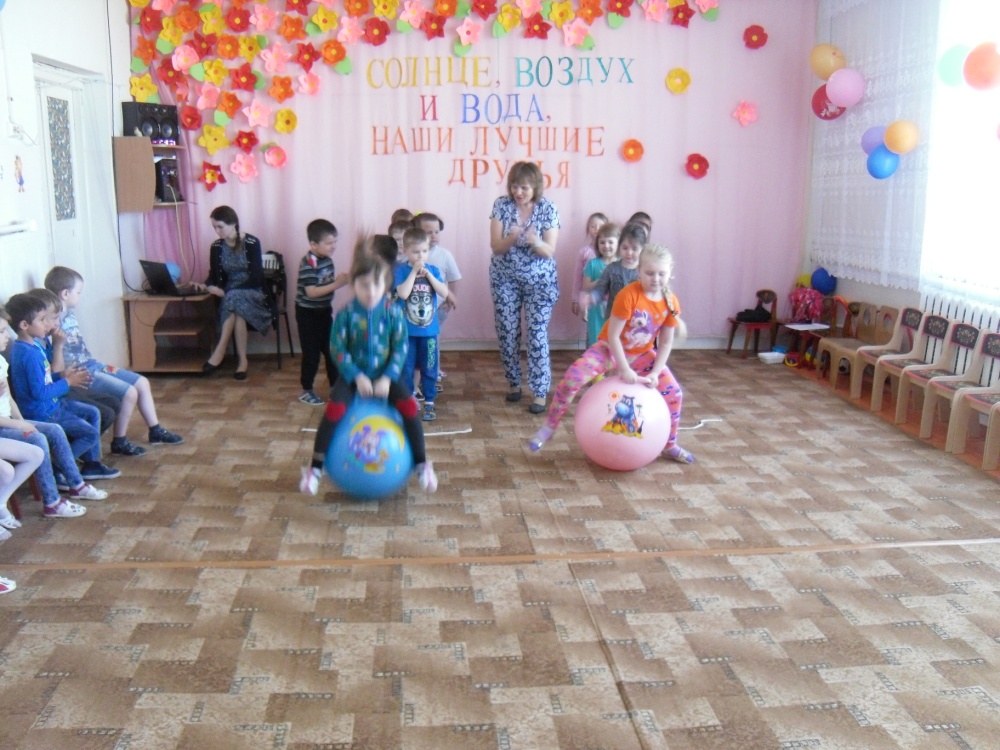 Ведущий;  Ребята, вы сегодня показали, какие вы ловкие, смелые и дружные. Победила Дружба! Ура!                                                                                                            Провели мы состязанья                                                                                                              И желаем на прощанье                                                                                                                          Всем здоровье укреплять                                                                                                                                                                  Дух и тело развивать.                                                                                                                      Ну, а теперь дискотека!                                                                                                                                           До свиданья – детвора.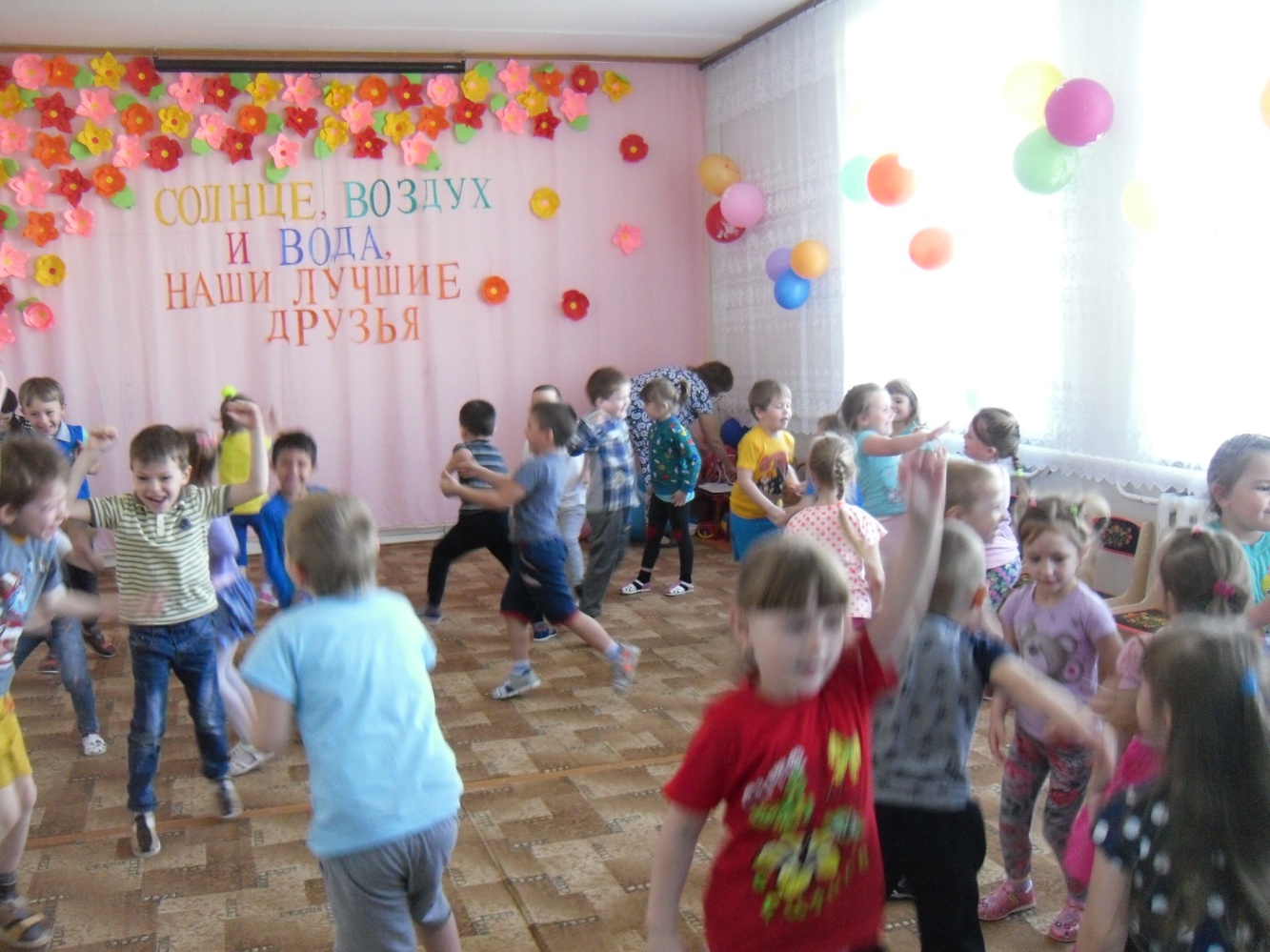 